主日講題：傳福音者的榜樣   經    文：使徒行傳第八章詩    歌：我們呼求、只要有祢在我左右、我寧願有耶穌報告事項【歡迎】第一次來參加聚會的新朋友和弟兄姊妹，我們在主裡竭誠歡迎；請簡短自我介紹，讓我們認識您；邀請會後留下享用愛筵。主日愛宴後下午1：30在會堂有合唱團練唱，歡迎大家一起來，報名請洽合唱團班長明淵弟兄。上半年門訓課程：新約導論，講師：呂允仁弟兄，時間：4/13-5/18共六週，週六上午9:00~12:00，費用1500元，請向行政同工麗蓉姊妹報名。4/21(日)復活節，教會備有洗禮，為尚未受洗的慕道友代禱，早日受洗歸主，享受豐盛生命，過榮美的教會生活，目前有佳珍、瑀雯已報名，報名請洽各小組長。4/27(六）早上11:30-下午15:30兒主將在台中都會公園舉辦復活節親子活動，內容有戶外遊戲、詩歌歡唱、手偶戲劇及野餐，歡迎爸爸媽媽帶孩子一起來參加。(幼稚園至國小）報名請洽亞琦姊妹或麗蓉姊妹。代禱事項求 神在我們的國家掌權，捆綁屬靈氣的惡魔，攻破人心中的堅固營壘，使人心得以歸向基督耶穌。改變清明祭拜祖先的習俗，認識獨一真神才是生命的源頭。賜下屬靈的復興，百姓認罪悔改，接受福音，成為  神的兒女。	求主帶領我們，建立合適的治理體制，加添我們信心尋求  神的帶領，讓聖靈掌權，建造  神的教會。為最近開始的英語查經班事工，求主廣開福音之門！感謝主，亞琦姊妹及薇鎔姊妹懷孕，求主保守腹中小生命平安、健康成長。為淑芬的婆婆顏面神經失調，為金鑾的弟媳秀芬，仍在出血中嚴重貧血，尚未找到出血點，求主醫治。家華的母親(炯龍的岳母)暈倒骨折，求  神醫治保佑。添立弟兄的父親已出院，身體虛弱，求主眷佑早日恢復健康。依玲的母親左眼視力恢復，偉銘弟兄的母親癌症化療，求 神醫治保守。錦坤標靶治療得以有好的療效。【教會上週奉獻收入】：主日奉獻 550  元/ 什一奉獻 48,700 元/  合計 49,250 元  兒童主日學 暨 學青團契 報告/代禱事項4/27 復活節親子活動的籌備工作，求主賜給同工們智慧和心力，同心合意向兒童傳福音。也為當天的天氣禱告，求主賜下合宜涼爽的天氣。為3/30-31大專青年和青少契的聯合活動禱告，求神賜下祂的愛充滿在整個團契當中，讓弟兄姊妹彼此間能夠互相激勵成為屬靈夥伴。為青少契所需要輔導代禱，求神親自感動合適的人一同參與青少年的事工。4. 為國三生高中升學考試禱告（邱浩恩、劉耀心、李君衛、謝立箴、楊涵兮、毛鳳堯、廖品柔），求主預備適合的學校科系，賜給學生們智慧以及倚靠主的信心；為高三生（洪旻謙、陳柏諺、陳奕均）禱告，求主賜下夠用時間體力來準備大學考試。 長青講題：                  經    文：  長青團契 暨 惠來關懷服務協會 報告/代禱事項賴媽媽跌傷臉頰的復原，光潭姊也有骨鬆的狀況，都求主醫治安慰!4/18(週四)長青車埕木業觀光工廠野外禮拜，報名繳費請洽瑞娟姊妹。9/20-24五天四夜傅媽媽帶隊的長青沙巴之旅，費用2.7萬上下，有意參加者向占先弟兄報名，目前已有20人，細節請參考走廊公佈欄。 眾教會 暨 台灣基督徒聚會處差傳協會(CTIT) 報告/代禱事項1.中科教會：求神帶領「用真理建造自己，以生命見證基督」，共同研讀保羅書信的過程讀出精意，人人活出基督榮美的見證。 
2.虎尾教會：求神祝福教會會所修繕工程的規劃，招募奉獻550萬元，施工得以順利今年底完成，賜福教會屬靈的復興。3.新年度差傳協會在訓練中心、宣教、文字三方面事工的計畫和發展，求神帶領。傳福音者的榜樣           ◎林廣耀弟兄經文:使徒行傳第八章一.前言1.掃羅迫害教會，門徒分散傳福音（v1-3）2.門徒們大遭逼迫，分散到各地，受痛苦的結果卻是帶來撒瑪利亞城大有歡喜(v1-8)二.傳福音者的榜樣(v26-40)1.神起頭(v26) 聽神的聲音(v26)     傳福音的方向由神決定(v26)  不怕環境困難、不畏長途跋涉、不論荒郊野地(v26)   2.立刻順服神的呼召(v25-16；v27；v29-30)：3.聽從聖靈的引導(v29)		他有一個非常敏銳、能聽的耳(v26、v29)			4.從聖經傳講耶穌(v35)5.抓住機會，及時的服事(v36-38)-福音的果效是無限的6.他是一個被聖靈可以自由使用的器皿(v39)7.他非常殷勤地做主工，他繼續不斷地到處向人傳福音(v40)。三.結論  每一個基督徒都是傳福音者	 本週金句：使徒行傳第八章32節他所念的那段經，說：他像羊被牽到宰殺之地，又像羊羔在剪毛的人手下無聲；他也是這樣不開口。教會 聚會表惠來關懷服務協會 聚會表 為維護聚會品質，手機請調為震動，將Line的聲音關掉。主日車輛請停巷口右邊眷村停車場，最後離開者請將鐵門關上串妥。為了保守教會的純正和合一，在教會裏不宜有政治議題、直銷商業行為、金錢借貸的關係，免得產生破口，給撒旦魔鬼留地步。主日請於10：15進入會堂後，學習以安靜的心等候神，盡量不在會堂裡交談，並求主加添渴慕與追求，讓每位會眾單單遇見主。2019年教會經常費以外，各項事工預算合計 679,250元。 請弟兄姊妹在金錢奉獻上為主擺上，神的聖工更加興旺。(明細表張貼在走廊公佈欄) 財團法人惠來里基督徒聚會處Hui Lai Li Christian Assembly第1194期2019年3月24日 主    日    週  報第1194期2019年3月24日地址：台中市西屯路二段208巷3號 （塔木德飯店旁的機車行巷內）電話：（04）2311-3896       傳真：（04）2312-7514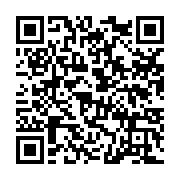 Email: hll.church@gmail.com   網站：hllchurch.org統編：7895-2779           惠來里基督徒聚會處     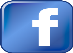 異象：傳揚福音．成全聖徒．建立教會．候主再臨今年主題：奉獻生命活石，建造神的教會  本週同步讀經進度：使徒行傳第八章地址：台中市西屯路二段208巷3號 （塔木德飯店旁的機車行巷內）電話：（04）2311-3896       傳真：（04）2312-7514Email: hll.church@gmail.com   網站：hllchurch.org統編：7895-2779           惠來里基督徒聚會處     異象：傳揚福音．成全聖徒．建立教會．候主再臨今年主題：奉獻生命活石，建造神的教會  本週同步讀經進度：使徒行傳第八章本週下週主日崇拜聚會講員 林廣耀弟兄 劉介磐弟兄領會、司琴、配唱 同正、慧雯、淑玲 立仁、光啟、忠益插花、錄影、音控金峰、僑偉、依玲金菊、僑偉、佩霓分發週報、愛筵後清理家庭第四大組社青小組兒童主日學亞琦；建美、敏恩淑芬；佩霓、如玉總招待/ 擘餅/ 遞餅賜郎/ 光中/ 偉俊、美妹妃翎/ 偉銘/ 光迪、育誠遞杯淑芬、瑞娟、立箴、貴紫瑞娟、依玲、敏恩、貴紫本週(3/21)下週(3/28)週四長青崇拜聚會講員 野外禮拜:台東之旅 查經：使徒行傳 第8章領會/查經 野外禮拜:台東之旅 文英/慧娟.曜同.佳蓉愛筵服事 野外禮拜:台東之旅 春蘭、金葉、瑞娟成人主日學（啟示錄DVD教學）主日上午 09:10-10:10餐廳兒童主日學（小、大 二班）主日上午 10:20-11:50兒主教室主日崇拜堂主日上午 10:30-12:10會堂學青團契 (國中、高中)主日下午 13:15-15:15兒主教室英文查經班週一晚上 19:00~20:30社區教室姊妹會週二上午 09:30-12:30辦公室禱告會週二晚上 07:30-09:00會堂長青崇拜堂 (台語、慕道、造就三組)週四上午 09:30-12:30會堂社青小組（一組）& 家庭小組（六組）週四、五、六晚上 08:00-10:00家庭/教室大專團契 週六晚上 06:30-08:30三樓晨曦禱告會週一至週五上午07:30-08:30會堂教會同工月會第一週主日下午01:30-03:00社區教室惠來合唱團第二、四週主日下午01:30-03:00會堂兒主同工月會第三週主日下午01:00-02:30社區教室社區排舞班週一上午 09:30-11:30會堂社區國畫、書法班週一下午 02:00-04:00社區教室社區長者照顧關懷據點（惠來里&大河里）週二上午 09:30-12:00會堂安養中心配搭週二下午 02:00-04:30(單週)長安安養社區長者照顧關懷據點（鵬程里）週三上午 09:30-12:00活動中心惠來身心障礙關懷據點週三上午 09:30-12:00社區教室志工小組查經班 週三中午 12:30-14:00餐廳社區體適能班週五上午 09:30-12:00會堂關懷訪視、電話問安、陪談、讀經班每日例行辦公室志工教育訓練會議、1919食物銀行每二個月一次餐廳惠來登山社、踏青旅遊 (請參考公佈欄)每一個月一次大自然